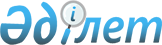 О порядке введения в действие Закона Казахской ССР "О порядке отзыва народного депутата Казахской ССР"
					
			Утративший силу
			
			
		
					Постановление Веpховного Совета Казахской ССР от 13 ноябpя 1990 года. Утратило силу - Законом РК от 20 декабря 2004 года N 12 (вводится в действие с 1 января 2005 года)



     Верховный Совет Казахской Советской Социалистической Республики постановляет:






     1. Ввести в действие Закон Казахской ССР "О порядке отзыва народного депутата Казахской ССР"  
 Z905000_ 
  с момента его опубликования.






     2. Признать утратившим силу Закон Казахской ССР от 19 ноября 1959 года "О порядке отзыва депутата Верховного Совета Казахской ССР" в редакции Закона Казахской ССР от 7 июня 1979 года (Ведомости Верховного Совета Казахской ССР, 1979г., N 25).


     Председатель




     Верховного Совета Казахской ССР     


					© 2012. РГП на ПХВ «Институт законодательства и правовой информации Республики Казахстан» Министерства юстиции Республики Казахстан
				